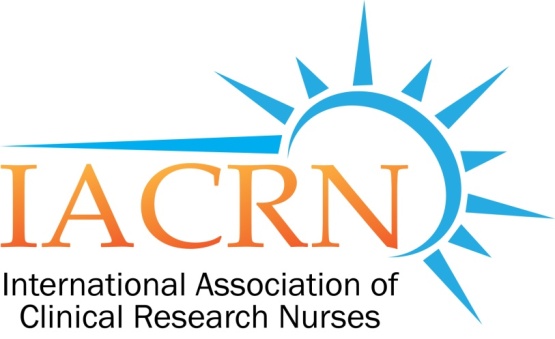 IACRN Research Committee MinutesNovember 09, 2016Presiding:  Cheryl Fisher: Chair; meeting called to order 3:40 PMAnnouncements:  Welcome back Carolynn and Penny.Thank you to Rosemary for stepping in for Penny and giving the presentation on the Deviations studySchedule for Conferences:2017:  Providence, Rhode Island.  October 19 – 21, 20172018 – IACRN TEN Year Anniversary:  Rockefeller University, New York City; dates TBA2018: UK, an additional meeting to coincide with National Nurses Day with theme based on Scopes and Standards.  Dates TBAReview of October 12, 2016 minutes:  Minutes approved  (Rosemary, 1st; CTJ 2nd) with edits related to the comments from the Statistician on the statistical method used and the fact that there was No significant difference in outcomes of the RN group vs Non RN group of study coordinators because the sample size was too small.New Member  Welcome:  New members introduced themselves and added comments on why they joined the Research Committee and their goals for what they hope to get out of their participation on the committee.Feedback from Preconference:Feedback was generally positive; this was a good way to glean data within a small timeframe; we have a precedent for this; Preconference in 2014 used Structure, Process Outcome in an attempt to arrive at operational definitions of the priorities that were identified by each table at the session.  This preconference generated the variables that were used in the Deviations Study.The list of priorities has overlap with the work of other IACRN Committees.  From these data, the identified ideas/priorities will be communicated to the Committee Chairs and can fall into the work flow of the corresponding committees.Continue the discussion at the December meeting.Adjourned at 16:40.Submitted,Catherine A. Griffith, PhD, RN, Research Committee FacilitatorCheryl Fisher - ChairGeorgie CusackCarolynn JonesIlana LogvinovKathy Hall – Chair electKathy GrinkeElyce TurbaPenny JesterCatherine Griffith - FacilitatorRosemary Keller